KEBIJAKAN INDONESIA MENGENAI PENANGANAN KAPAL ASING ILEGAL DAN PENGARUHNYA TERHADAP KEAMANAN LAUT : ANALISIS TERHADAP TINDAKAN KAPAL ASING ILEGAL DI INDONESIAINDONESIAN POLICY ON THE HANDLING OF ILLEGAL FOREIGN SHIP AND ITS IMPACT TO MARITIME SECURITY : ANALYSIS OF ILLEGAL FOREIGN SHIP IN INDONESIASKRIPSIDiajukan untuk Memenuhi Salah Satu Syarat Dalam Menempuh Ujian Sarjana Program Strata Satu Pada Jurusan Ilmu Hubungan InternasionalOleh :Dhika Nur Rizky132030065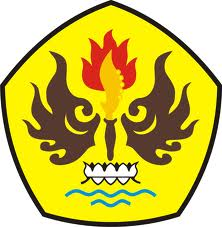 FAKULTAS ILMU SOSIAL DAN ILMU POLITIK UNIVERSITAS PASUNDAN BANDUNG2017